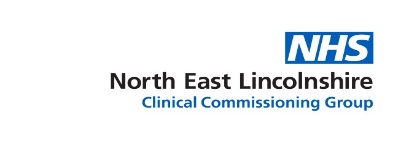 NORTH EAST LINCOLNSHIRE CLINICAL COMMISSIONING GROUPACTION NOTES OF THE MEETING HELD ON  AT MEMBERS PRESENT:Mark Webb										NELCCG ChairPhilip Bond   									Deputy Chair, PPI member of Governing bodyCllr Margaret Cracknell						NELC Counsellor Lydia Golby										NELCCG Deputy Director of Quality and Nursing Laura Whitton									NELCCG Chief Finance OfficerGeoff Barnes									NELC Deputy Director of Public Health ATTENDEES PRESENT:Lezlie Treadgold  								NELCCG PA to Executive OfficeJulie Wilson    									NELCCG Assistant DirectorRachel Barrowcliff   							NELCCG Service ManagerHelen Phillips    								NHS England representativeTracey Slatery   								Healthwatch NEL Delivery ManagerRolan Schreiber								LMC Representative Jo Horsfall 										NELCCG Finance ManagerKaren Hiley 										NHS England James Ledger 									Medicines Optimisation Pharmacist APOLOGIES:Dr Elston 										NELCCG GP Clinical LeadJan Haxby										NELCCG Director of Quality and Nursing Sarah Dawson   								NELCCG Service ManagerM Webb thanked members and attendees for attending today’s meeting and advised that the meeting will be live streamed to members of the public and recorded for administration purposes. There were no objections to live stream/recording of the meeting.APOLOGIES Apologies noted above. DECLARATIONS OF INTERESTThe following declarations of interest were made in respect of todays agenda. It was noted that on-going declarations of interest stood for every PCCC meeting and were publicised on the CCG’s website.Philip Bond declared an interest in Item 7 due to family being patients at Scartho Medical and is a patient himself within PanaceaPhilip Bond declared an interest in item 8 as he is chair of the Blundell Park PPGHelen Philips declared an interest as a relative is a patient at Scartho MedicalAPPROVAL OF PREVIOUS MINUTESThere minutes from 12th October were approved as an accurate record. MATTERS ARISINGMatters arising updated as per the attached.It was agreed to remove the action regarding a public questionnaire but to be picked up in the future by Health Watch when Primary Care has more capacity. VIRTUAL DECISION LOGThe Committee formally approved all papers which were previously approved by the PCCC virtually via email. CHAIRS ACTION LOGThe Committee formally noted all actions taken by the Chair.  FOR DECISIONPanacea PCN changesPanacea was established as a PCN several years ago and was the largest PCN in NEL with around 90k patients. Three practices have requested that they leave Panacea and form their own PCN (Scartho, Chantry and Linton Practice) with a population of 24.5k. This is below the 30-50k recommended patient number however they are confident they have sufficient finances to maintain team and skills. This has now been agreed with the remaining practices within Panacea and discussions are ongoing with NAVIGO and CPG to align their services with the new PCN. There may be an initial disruption but its felt it will be worth it for the PCNs to be smaller moving forward. Smaller PCN teams will mean swifter decision making and setting up of services for their patients.The PCCC approved the PCN changes.Blundell Park Rachel advised that she is in discussions with Dr Biswas regarding her retirement plans. FOR INFORMATION ONLYThe following papers were noted by the committee:Budget UpdateNHSE Update Quality update Blundell Park surgeryITEMS TO ESCALATE TO THE GOVERNING BODYThere were no items raised for escalation to the Governing Body. DATE AND TIME OF NEXT MEETINGTuesday 22nd February 202111am